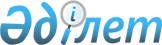 Об утверждении Правил прохождения курсов повышения квалификации и получения сертификата о прохождении курсов повышения квалификации бонитером (классификатором), техником-осеменатором и специалистом по трансплантации (пересадке) эмбрионовПриказ и.о. Министра сельского хозяйства Республики Казахстан от 3 марта 2023 года № 82. Зарегистрирован в Министерстве юстиции Республики Казахстан 13 марта 2023 года № 32047
      В соответствии с пунктом 4 статьи 28 Закона Республики Казахстан "О племенном животноводстве" ПРИКАЗЫВАЮ:
      1. Утвердить прилагаемые Правила прохождения курсов повышения квалификации и получения сертификата о прохождении курсов повышения квалификации бонитером (классификатором), техником-осеменатором и специалистом по трансплантации (пересадке) эмбрионов. 
      2. Департаменту животноводства Министерства сельского хозяйства Республики Казахстан в установленном законодательством Республики Казахстан порядке обеспечить:
      1) государственную регистрацию настоящего приказа в Министерстве юстиции Республики Казахстан;
      2) размещение настоящего приказа на интернет-ресурсе Министерства сельского хозяйства Республики Казахстан после официального опубликования.
      3. Контроль за исполнением настоящего приказа возложить на курирующего вице-министра сельского хозяйства Республики Казахстан.
      4. Настоящий приказ вводится в действие по истечении десяти календарных дней после дня его первого официального опубликования. Правила прохождения курсов повышения квалификации и получения сертификата о прохождении курсов повышения квалификации бонитером (классификатором), техником-осеменатором и специалистом по трансплантации (пересадке) эмбрионов Глава 1. Общие положения
      1. Настоящие Правила прохождения курсов повышения квалификации и получения сертификата о прохождении курсов повышения квалификации бонитером (классификатором), техником-осеменатором и специалистом по трансплантации (пересадке) эмбрионов (далее – Правила) разработаны в соответствии с пунктом 4 статьи 28 Закона Республики Казахстан "О племенном животноводстве" (далее – Закон) и определяют порядок прохождения курсов повышения квалификации и получения сертификата о прохождении курсов повышения квалификации бонитером (классификатором), техником-осеменатором и специалистом по трансплантации (пересадке) эмбрионов.
      2. В настоящих Правилах используются следующие основные понятия.
      1) бонитер (классификатор) – физическое лицо, уведомившее уполномоченный орган в области племенного животноводства (далее – уполномоченный орган) о начале (прекращении) деятельности по оказанию услуг по бонитировке;
      2) техник-осеменатор – физическое лицо, уведомившее уполномоченный орган о начале (прекращении) деятельности по оказанию услуг по искусственному осеменению животных;
      3) специалист по трансплантации (пересадке) эмбрионов – физическое лицо, уведомившее уполномоченный орган о начале (прекращении) деятельности по оказанию услуг по получению, криоконсервации и трансплантации (пересадке) эмбрионов племенных животных. Глава 2. Порядок прохождения курсов повышения квалификации
      3. Бонитеры (классификаторы), техники-осеменаторы и специалисты по трансплантации (пересадке) эмбрионов, включенные в государственный электронный реестр разрешений и уведомлений в области племенного животноводства (далее – реестр), один раз в три года в обязательном порядке проходят курсы повышения квалификации.
      Исчисление указанного срока начинается с года, следующего за годом внесения уведомления о начале деятельности в области племенного животноводства в реестр.
      4. В течение двух лет со дня введения в действие настоящих Правил бонитеры (классификаторы), техники-осеменаторы и специалисты по трансплантации (пересадке) эмбрионов, состоящие в реестре, проходят курсы повышения квалификации. Последующее прохождение курсов повышения квалификации проводится в сроки, предусмотренные пунктом 3 настоящих Правил.
      5. Повышение квалификации бонитера (классификатора), техника-осеменатора и специалиста по трансплантации (пересадке) эмбрионов проводится в виде курсов научными и научно-образовательными организациями Республики Казахстан сельскохозяйственного профиля, или племенными центрами (далее – организации). 
      Повышение квалификации осуществляется на основании договора, заключаемого между бонитером (классификатором) (техником-осеменатором, специалистом по трансплантации (пересадке) эмбрионов) и организацией в соответствии с Гражданским кодексом Республики Казахстан.
      6. Повышение квалификации бонитера (классификатора), техника-осеменатора и специалиста по трансплантации (пересадке) эмбрионов осуществляется в соответствии с типовыми программами курсов повышения квалификации бонитера (классификатора), техника-осеменатора и специалиста по трансплантации (пересадки) эмбрионов и объемами их часов, утверждаемыми уполномоченным органом согласно подпункту 4-8) статьи 13 Закона. 
      7. Бонитер (классификатор), техник-осеменатор и специалист по трансплантации (пересадке) эмбрионов по окончании курсов повышения квалификации проходят тестирование в организации, проводившей повышение квалификации. Глава 3. Порядок получения сертификата о прохождении курсов повышения квалификации
      8. При положительном результате оценки знаний по итогам контроля организация, проводившая повышение квалификации, выдает бонитеру (классификатору), технику-осеменатору и специалисту по трансплантации (пересадке) эмбрионов сертификат о прохождении курсов повышения квалификации.
      Бонитер (классификатор), техник-осеменатор и специалист по трансплантации (пересадке) эмбрионов, не прошедшие тестирование, проходят повторное тестирование не ранее чем через десять календарных дней со дня прохождения тестирования. 
      9. В сертификате о прохождении курсов повышения квалификации указываются:
      1) сведения о бонитере (классификаторе), технике-осеменаторе, специалисте по трансплантации (пересадке) эмбрионов, прошедшем повышение квалификации (фамилия, имя, отчество (если оно указано в документе, удостоверяющем личность);
      2) наименование организации, проводившей повышение квалификации;
      3) количество академических часов;
      4) период повышения квалификации;
      5) номер сертификата, город, дата выдачи;
      6) фамилия, имя, отчество (если оно указано в документе, удостоверяющем личность) и подпись руководителя организации, проводившей повышение квалификации.
      10. Организация, проводившая повышение квалификации, ведет журнал регистрации сертификатов о прохождении курсов повышения квалификации по форме согласно приложению к настоящим Правилам. 
      11. Копия сертификата о прохождении курсов повышения квалификации предоставляется бонитером (классификатором), техником-осеменатором, специалистом по трансплантации (пересадке) эмбрионов в территориальные инспекции Комитета государственной инспекции в агропромышленном комплексе Министерства сельского хозяйства Республики Казахстан в течение 10 (десяти) рабочих дней со дня его получения.
      Территориальные инспекции в течение 5 (пяти) рабочих дней представляют списки лиц, прошедших курсы повышения квалификации в Комитет государственной инспекции в агропромышленном комплексе Министерства сельского хозяйства Республики Казахстан (далее – Комитет).
      Комитет в течение 3 (трех) рабочих дней вносит данные о лицах, прошедших курсы повышения квалификации, в реестр и размещает его на официальном интернет-ресурсе Министерства. Журнал регистрации сертификатов о прохождении курсов повышения квалификации
					© 2012. РГП на ПХВ «Институт законодательства и правовой информации Республики Казахстан» Министерства юстиции Республики Казахстан
				
      Исполняющий обязанностиМинистра сельского хозяйстваРеспублики Казахстан

Ә. Тамабек
Утверждены приказом
исполняющий обязанности
Министра сельского хозяйства
Республики Казахстан
от 3 марта 2023 года № 82Приложение
к Правилам прохождения 
повышения квалификации
и получения сертификата
о прохождении курсов
повышения квалификации
бонитером (классификатором),
техником-осеменатором
и специалистом по трансплантации
(пересадке) эмбрионовФорма
№ п/п
Фамилия, имя, отчество (при наличии), индивидуальный идентификационный номер 
Адрес
№сертификата
Дата выдачи